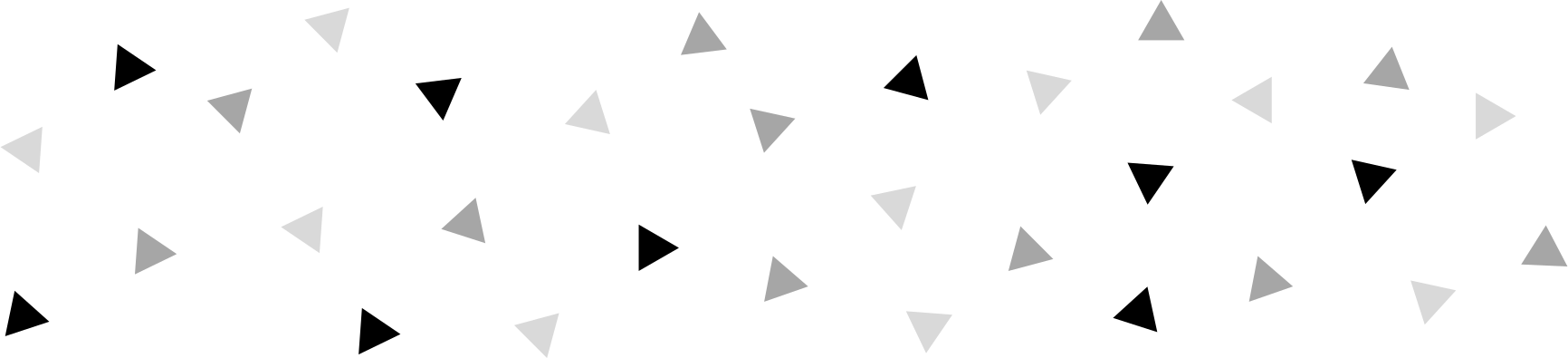 GIVE A GIFT THAT MAKES A DIFFERENCE WHEN YOU PARTICIPATE INTHE MAYNARD EDUCATION FOUNDATION'S TEACHER TRIBUTE PROGRAMWhen you make a donation to MEF through the Teacher Tribute Program, MEF will send your child's teacher (s) a letter on your behalf thanking them for their dedication and exceptional teaching. (The amount of your donation will remain confidential) Your donation directly benefits teachers, students, and administrators by supporting MEF's grant program which funds innovative initiatives and new learning opportunities in the Maynard Public Schools.Please return the attached form along with a check to MEF, PO Box 89, Maynard, MA 01754 or email this form to mefgrants@gmail. By Friday, June 7, 2019. (Donations received after this date may be acknowledged in September.)THANK YOU!MEF Teacher Tribute Donation 2019I/we will support the MEF Teacher Tribute Program with a gift of:$100		$75		$50		Other $______Honoree’s Name/School:  ___________________________________________________________________Your Name:  ______________________________________________________________________________Your Address:  ____________________________________________________________________________Please print your name as you wish to be acknowledged in the letter to your honoree, (i.e. the Smith Family):  ___________________________________________ This gift should remain anonymous in the honoree letter and in any donor recognition This gift should remain anonymous for donor recognition purposes only, (your name will still be given to                            your honoree).To receive periodic e-newsletters from MEF, please provide your e-mail address:  _______________________Maynard Education Foundation   PO Box 89, Maynard, MA  01754   mefgrants@gmail.com  978.938.4262